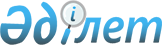 О мерах по реализации Закона Республики Казахстан от 21 января 2010 года "О внесении изменений и дополнений в некоторые законодательные акты Республики Казахстан по вопросам рыбного хозяйства"Распоряжение Премьер-Министра Республики Казахстан от 25 февраля 2010 года № 37-р

      1. Утвердить прилагаемый перечень нормативных правовых актов, принятие которых необходимо в целях реализации Закона Республики Казахстан от 21 января 2010 года "О внесении изменений и дополнений в некоторые законодательные акты Республики Казахстан по вопросам рыбного хозяйства" (далее - перечень).



      2. Министерству сельского хозяйства Республики Казахстан:



      1) разработать и в установленном порядке внести в Правительство Республики Казахстан проекты нормативных правовых актов согласно перечню;



      2) принять соответствующие ведомственные нормативные правовые акты и проинформировать Правительство Республики Казахстан о принятых мерах.      Премьер-Министр                            К. Масимов

Утвержден          

распоряжением Премьер-Министра

Республики Казахстан    

от 25 февраля 2010 года № 37-р

Перечень

нормативных правовых актов, принятие которых необходимо

в целях реализации Закона Республики Казахстан

от 21 января 2010 года "О внесении изменений и дополнений

в некоторые законодательные акты Республики Казахстан

по вопросам рыбного хозяйства"      Примечание: расшифровка аббревиатуры:

МСХ - Министерство сельского хозяйства Республики Казахстан
					© 2012. РГП на ПХВ «Институт законодательства и правовой информации Республики Казахстан» Министерства юстиции Республики Казахстан
				№

п/пНаименование

нормативного

правового актаФорма актаГосударственный

орган,

ответственный

за исполнениеСрок

исполнения123451.Об утверждении Правил

реализации осетровых

видов рыб, изъятых из

естественной среды

обитания, и их икры

государственным

предприятием,

являющимся субъектом

государственной

монополииПостановление

Правительства

Республики

КазахстанМСХНоябрь

2010 года2.Об утверждении Правил

выдачи разрешений на

производство

интродукции и

гибридизации

животных, а также

изъятие вновь

акклиматизированных

животныхПостановление

Правительства

Республики

КазахстанМСХМарт

2010 года3.Об утверждении Правил

распределения квот на

изъятие объектов

животного мираПостановление

Правительства

Республики

КазахстанМСХМарт

2010 года4.Об утверждении Правил

отнесения водоемов к

водно-болотным

угодьям

международного и

республиканского

значенияПостановление

Правительства

Республики

КазахстанМСХМарт

2010 года5.Об утверждении Правил

упразднения

государственных

природных заказников

и государственных

заповедных зон

республиканского

значения и уменьшения

их территорииПостановление

Правительства

Республики

КазахстанМСХМарт

2010 года6.О внесении изменений

и дополнений в

некоторые решения

Правительства

Республики КазахстанПостановление

Правительства

Республики

КазахстанМСХМарт

2010 года7.Об утверждении Правил

выдачи разрешения на

применение новых

видов орудий и

способов рыболовства

(в порядке

экспериментального

лова), не включенных

в перечень

разрешенных к

применению

промысловых и

непромысловых видов

орудий способов

рыболовстваПриказ МСХМСХМарт

2010 года8.Об установлении

Типовой формы

договоров на

рыболовство и ведение

рыбного хозяйстваПриказ МСХМСХМарт

2010 года9.Об утверждении

Перечня разрешенных к

применению

промысловых и

непромысловых видов

орудий и способов

рыболовстваПриказ МСХМСХМарт

2010 года10.Об утверждении Правил

движения водного

транспорта в

запретный для

рыболовства

нерестовый период, а

также в запретных для

рыболовства водоемах

и (или) участкахПриказ МСХМСХМарт

2010 года11.Об установлении

Образцов знаков и

аншлагов,

обозначающих

береговые границы

рыбохозяйственных

водоемов и (или)

участков, а также

Формы журнала учета

лова рыбных ресурсов

и других водных

животных (промысловый

журнал)Приказ МСХМСХМарт

2010 года12.Об утверждении Правил

и Форм представления

сведений в

уполномоченный орган

о вылове рыбных

ресурсов и других

водных животных,

промысловой

обстановке на

водоеме, выданных

путевкахПриказ МСХМСХМарт

2010 года13.Об утверждении

типового положения о

егерской службе

субъектов охотничьего

и рыбного хозяйствПриказ МСХМСХМарт

2010 года14.Об утверждении Правил

подготовки

биологического

обоснования на

пользование животным

миромПриказ МСХМСХМарт

2010 года15.Об утверждении

Типовой формы

путевки, а также

правил ее выдачиПриказ МСХМСХМарт

2010 года16.Об утверждении

Типовых форм плана

развития субъектов

охотничьего и рыбного

хозяйствПриказ МСХМСХМарт

2010 года17.Об утверждении

Перечней видов

животных,

используемых в иных

хозяйственных целях

(кроме охоты и

рыболовства), видов

животных, не

используемых в

хозяйственных целях,

но имеющие

экологическую,

культурную и иную

ценность, видов

животных, численность

которых подлежит

регулированию в целях

охраны здоровья

населения,

предохранения от

заболеваний

сельскохозяйственных

и других домашних

животных,

предотвращения ущерба

окружающей среде,

предупреждения

опасности нанесения

существенного ущерба

сельскохозяйственной

деятельностиПриказ МСХМСХМарт

2010 года18.Об утверждении Правил

интродукции животных,

проведения работ по

зарыблению водоемов,

акклиматизации новых

видов рыб,

рыбохозяйственной

мелиорации водных

объектовПриказ МСХМСХМарт

2010 года19.Об утверждении Правил

регистрации в

уполномоченном органе

заключенных

пользователем

животного мира

договоров с

физическими и

юридическими лицами

на пользование

животным миром и

предоставлении

информации об их

расторженииПриказ МСХМСХМарт

2010 года20.Об утверждении

Списков

водно-болотных угодий

международного и

республиканского

значенияПриказ МСХМСХМарт

2010 года21.Об утверждении Правил

разработки проектов

естественно-научного

обоснования

упразднения

государственных

природных заказников

и государственных

заповедных зон

республиканского

значения и уменьшения

их территорииПриказ МСХМСХМарт

2010 года22.Об утверждении Правил

любительского

(спортивного)

рыболовства,

разрешаемого для нужд

местного населения на

специально выделенных

участках в охранной

зоне Маркакольского

государственного

природного

заповедникаПриказ МСХМСХМарт

2010 года23.Об утверждении Правил

проведения

мероприятий по

предотвращению

заморов на водоемах

Коргалжынского

государственного

природного

заповедникаПриказ МСХМСХМарт

2010 года24.Об утверждении Формы

и Правил выдачи

удостоверений

охотника, рыбака и

егеряПриказ МСХМСХМарт

2010 года25.О внесении изменений

и дополнений в

некоторые приказы

Министра сельского

хозяйства Республики

КазахстанПриказ МСХМСХМарт

2010 года